Topic 1: The Importance of Business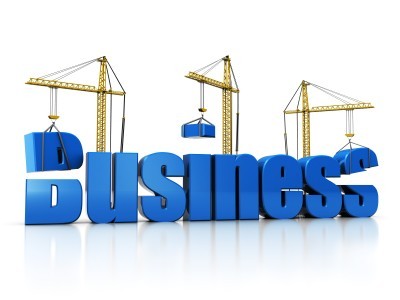 On your I-Pad, create a mind map on some of the important roles a business plays in an economy. We will go through each on the board.Business Case Studies-Please note a chapter handout will be given to students as part of this topic that must be put into your folder.Topic 1: Smooth Operators Case Study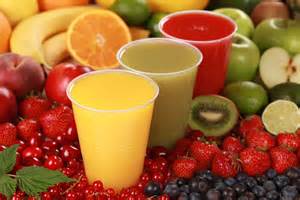 Read the Smooth Operators Case Study in groups of 2/3 and use your I-Pad t o look up and write down the underlined terms.When finished, discuss the Questions at the bottom of the case study and write down bullet points on your answers. Lets discuss what answers we came up with.Topic 2: Profit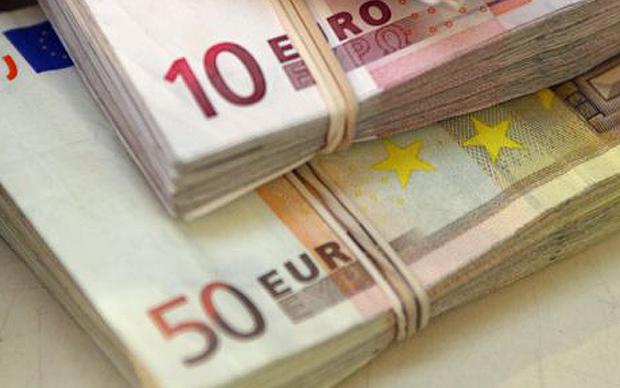 Read the notes on The Importance of Profit and complete the class discussion exercise at the bottom of the page in groups of 2/3.